                                                                    ПОСТАНОВЛЕНИЕ                          проект           Главы муниципального образования«Натырбовское сельское поселение»«» января  2020г.                                              №  .                                              с.Натырбово О внесении изменений в Постановление главы муниципального образования «Натырбовское сельское поселение» № 40 от 01.08.2018 года «О создании Консультативного совета по вопросам межнациональных и межконфессиональных отношений при главе администрации  муниципального образования «Натырбовское сельское поселение» Руководствуясь Уставом муниципального образования «Натырбовское сельское поселение»   П О С Т А Н О В Л Я Ю :Внести  в Постановление главы муниципального образования «Натырбовское сельское            поселение» от 01.08.2018 года № 40 «О создании Консультативного совета по вопросам           межнациональных и межконфессиональных отношений при главе администрации           муниципального образования «Натырбовское сельское поселение»» следующие          изменения:                                                                                                                  1). Приложение № 2 к Постановлению главы муниципального образования               «Натырбовское сельское поселение» № 40 от 01.08.2018 года изложить в новой            редакции согласно приложению №1 к настоящему Постановлению.Настоящее Постановление  обнародовать на информационном стенде в администрации                  поселения  и разместить  на  официальном сайте администрации в сети  Интернет  по               адресу: //adm-natyrbovo.ru//Постановление вступает в силу со дня его подписания.Глава муниципального образования«Натырбовское сельское поселение»                                    Н.В.КасицынаПриложение№1к Постановлению главы  администрации                                                                                 муниципального образования                                                                                           «Натырбовское сельское поселение»                                                                                 от «  » января 2020 года №  СОСТАВконсультативного совета по вопросам межнациональных и межконфессиональных отношений при главе администрации МО «Натырбовское сельское поселение»Председатель Совета:         Касицына Наталья Владимировна                                               глава администрации МО «Натырбовское сельское поселение» Заместитель председателя- ответственный секретарь Совета: Морозова Елена Викторовна                                                     заместитель  главы АМО «Натырбовское  сельское поселение»Члены Совета:    Сайков Николай Иванович - председатель Натырбовского совета                                                                                  ветеранов(по  согласованию).                             Тоцкий Андрей  - иерей Свято-Покровского храма  с. Натырбово                                                                                       (по  согласованию).                                                                                                Ступенко  Николай Николаевич-   атаман Кошехабльского районного                                                                                            казачьего общества(по  согласованию).                               Мамишев Э.А. – директор МБОУ СОШ № 8  (по  согласованию).                               Симоненко Л.П.–директор МБОУ ООШ № 12(по  согласованию).                             Козлова Татьяна Григорьевна –депутат Совета народных депутатов                                                                         МО «Натырбовское  сельское поселение»                             Вдовиченко Виктор Александрович- депутат Совета народных депутатов                                                                         МО «Натырбовское  сельское поселение»УРЫСЫЕ ФЕДЕРАЦИЕАДЫГЭ РЕСПУБЛИКМУНИЦИПАЛЬНЭ  ГЪЭПСЫКIЭ ЗИIЭ «НАТЫРБЫЕ  КЪОДЖЭ ПСЭУПI»385434 с. Натырбово,ул. Советская № 52тел./факс 9-76-69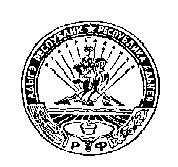 РОССИЙСКАЯ ФЕДЕРАЦИЯРЕСПУБЛИКА АДЫГЕЯМУНИЦИПАЛЬНОЕ ОБРАЗОВАНИЕ«НАТЫРБОВСКОЕ СЕЛЬСКОЕ ПОСЕЛЕНИЕ»385434 с. Натырбово, ул. Советская № 52тел./факс 9-76-69